IQSCUniversidade de São Paulo Instituto de Química de São Carlos Comissão de PesquisaAvenida Trabalhador Sãocarlense, 400 – CEP: 13.566-590 – São Carlos/SP Caixa Postal 780 – CEP: 13.560-590 – São Carlos/SPFone/Fax: 55 (16) 3373-8031E-mail: copesq@iqsc.usp.br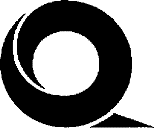 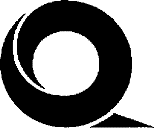 PROGRAMA DE CAPACITAÇÃO DIDÁTICA EM ATIVIDADES DOS CURSOS DE GRADUAÇÃO PLANO DE TRABALHODATAAssinatura do Docente Responsável	Assinatura do Pós-DoutorandoOBSERVAÇÃO: É vedada a ministração de aulas teóricas, mesmo na presença do docente responsávelPós-DoutorandoNo USPDisciplina/códigoDocente ReponsávelI – AULAS PRÁTICAS, SEMINÁRIOS E AULAS DE EXERCÍCIOS:NÃO (   )	SIM (   )	Carga Horária de Dedicação Semanal:  	DETALHAR:II – ORIENTAÇÃO DE GRUPOS DE ESTUDOS E DISCUSSÃO DE CASOS:NÃO (   )	SIM (   )	Carga Horária de Dedicação Semanal:  	DETALHAR:III – APLICAÇÃO DE PROVAS, EXAMES E TRABALHOS:NÃO (   )	SIM (   )	Carga Horária de Dedicação Semanal:  	DETALHAR:IV – SUPERVISÃO DA APRENDIZAGEM DOS ESTUDANTES, TUTORIA OU ORIENTAÇÃO DE GRADUANDOS, INCLUSIVE EM TRABALHOS DE CONCLUSÃO DE CURSO:NÃO (   )	SIM (   )	Carga Horária de Dedicação Semanal:  	DETALHAR:V – ATIVIDADES DE CAMPO E VIAGENS DIDÁTICAS:NÃO (   )	SIM (   )	Carga Horária de Dedicação Semanal:  	DETALHAR:VI – PREPARAÇÃO DE MATERIAL DIDÁTICONÃO (   )	SIM (   )	Carga Horária de Dedicação Semanal:  	DETALHAR: